ПРЕЗЕНТАЦИЈА ПРИМЕРА ДОБРЕ ПРАКСЕ – ФОРУМ ТЕАТАР„ВРШЊАЧКО НАСИЉЕ“21.02.2019. (четвртак) 18.00-19.00РЕГИОНАЛНИ ЦЕНТАР ЗАПРОФЕСИОНАЛНИРАЗВОЈ ЗАПОСЛЕНИХ У ОБРАЗОВАЊУ -  НИШПариске комуне бб, 18000 Ниш, СрбијаТел:+38118202300; Факс:+381 18 202 420info@rcnis.edu.rs; http://www.rcnis.edu.rsт.р. 840-842668-41; ПИБ 103895510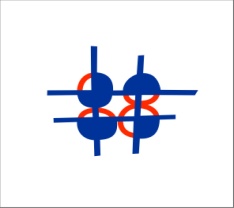 REGIONAL CENTER FOR PROFESSIONAL DEVELOPMENT OF EMPLOYEES IN EDUCATION, NIŠPariske komune bb, RS-18000 Niš, SerbiaPhone:+38118 202 300; Fax:+381 18 202 420info@rcnis.edu.rs; http://www.rcnis.edu.rsВремеАктивностРеализатор18.00 – 18.15Уводни деоПрезентација ученикаДрагана Стевановић педагошки саветник у ОШ “Бубањски хероји”18.15 – 18.50Форум театарприказ 3 сцене вршњачког насиља-вербалног, социјалног (са електронским) и физичко гнасиљаТатјана Цекић, наставник српског језика Драгана Стевановић ,педагошки саветник  Ученици 7. и 8.разреда18.50 -19.00Питања, коментари, дискусија